Martfű Város Alpolgármesterétől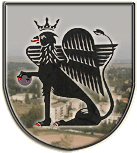 5435 Martfű, Szent István tér 1. Tel: 56/450-222; Fax: 56/450-853E-mail: titkarsag@ph.martfu.huE L Ő T E R J E S Z T É Sa polgármester jutalmazásáraMartfű Város Önkormányzata Képviselő-testületének 2019. április 30-i üléséreElőkészítette: Hegedűsné Blaskó Anikó aljegyző Véleményező: Pénzügyi, Ügyrendi és Városfejlesztési BizottságDöntéshozatal: egyszerű többség Tárgyalás módja: nyilvános ülésTisztelt Képviselő-testület!Martfű város polgármestere 2014. október 12-én került megválasztásra, azóta látja el folyamatosan a polgármesteri tisztséggel kapcsolatos feladatait. Az eltelt időszakban munkájának elismeréseként tavaly került sor jutalmazására, három havi illetményének megfelelő, 1.794.900 Ft összeggel.A közszolgálati tisztviselőkről szóló 2011. évi CXCIX. törvény 225/H § (1) bekezdése alapján:A képviselő-testület határozatával jutalmat állapíthat meg a polgármesternek meghatározott időszakban végzett munkája értékelése alapján. A jutalom évi mértéke nem haladhatja meg a polgármestert megillető illetmény vagy tiszteletdíj hat havi összegét, amely az esetében maximum 3.589.800 Ft lehet. Tisztelt Képviselő-testület!Dr. Papp Antal polgármester megválasztásától kezdődően a város lakosságának megelégedésére végezte és végzi a munkáját.Tevékenységének is köszönhetőek azok a megvalósult és a jelenleg még folyamatban lévő fejlesztések, amelyek hosszabb távon javítják a martfűiek életminőségét.Az eltelt időszakban vezetésével az Önkormányzat folyamatosan eredményesen gazdálkodott, jelentős pénzügyi tartalékot – az idei évben nem kötött tartalékként a tavalyi 135 M Ft-nál többet, 290 M Ft-ot, összes tartalékként a tavalyi 221 908 M Ft-hoz képest 311 000 Ft-ot - képzett, ezzel együtt az önkormányzati törvényben rögzített feladatait is jó színvonalon teljesítette, mellyel biztosította a település folyamatos, kiegyensúlyozott működését. A takarékos gazdálkodás eredményeként az önkormányzati költségvetés 2018. évi pénzügyi maradványa tavaly 945 029 000 Ft volt.A megválasztását követő időszakban az Önkormányzat vagyonának értéke 2 607 466 000 Ft-tal nőtt, így a 2014. december 31-i állapothoz képest a 4.774.615.000 Ft-ról 2018. december 31-ig 7 382.081 000 Ft-ra változott, amely rendkívül jelentős eredmény a város szempontjából.A költségvetési tervezés során fontos volt a számára, hogy a dologi kiadások évről évre csökkenjenek. Lehetőséget teremtett ezzel arra, hogy további beruházásokra kerülhessen sor, valamint arra is, hogy a minimálbér emelések, valamint a köztisztviselői illetményalap emelés költségeit az Önkormányzat kigazdálkodhassa. A megfelelő bérekkel a létszám gazdálkodási problémák – az országos tendencia ellenére - nálunk kiküszöbölhetőek voltak, amely az önkormányzati intézmények, valamint a Polgármesteri Hivatal megfelelő működtetése szempontjából rendkívüli fontosságú.A kiadások csökkentése mellett sikerült az önkormányzati bevételek növelését is elérni attól függetlenül, hogy a város számára magas adóbevételt jelentő, nagy összegű helyi adót fizető vállalkozások ebből esetenként jelentősebb összeget visszaigényeltek.Az éves költségvetéseink alapján a szociális védőhálót a környező településekhez viszonyítva magas színvonalon sikerült fenntartania úgy is, hogy az állami finanszírozás folyamatosan csökkent erre a területre vonatkozóan. Az elmúlt évek során számos beruházás koordinálásában, pályázati források felkutatásában végzett kiemelkedő munkát, amely szintén a helybeliek érdekeit szolgálta.Önkormányzati szinten az épületek energiaellátása korszerűsítésének köszönhetően jelentősen csökkent a villamos áram és a gáz energia felhasználás, bár az időközben bekövetkező díjemelkedések miatt ez nem jelentett megtakarítást, azonban nem is nőtt az erre felhasznált költségvetési forrás összege. A beruházások megvalósítására az idei költségvetési rendeletben jelentős összeg, a tavalyi 551 M Ft-nál több, 632 M Ft került betervezésre, ez hatalmas lehetőséget jelent majd az Önkormányzat számára, s amely azt mutatja, hogy jó irányba halad, folyamatos fejlődést mutat a város és nagyon jó színvonalon folyik a gazdálkodás.Ezt igazolja az előterjesztés mellékletét képező táblázat szerinti beadott és még el nem bírált, valamint a sikeres önkormányzati pályázatok nagy száma is, amely a város működtetésének szinte minden szegmensét lefedi.A pályázatok eredményeként, valamint saját erőből megvalósított létszámbővítésre is volt lehetőség, amely nagyban segíti majd az Önkormányzatnál a továbbiakban is a magas színvonalú szakmaiság biztosítását, intézményi rehabilitációs foglalkoztatott alkalmazásával pedig további költségvetési megtakarítást is eredményez. A polgármester munkájának köszönhetően a kistérséggel való önkormányzati együttműködést új alapokra helyezve, a kapcsolat rendezését követően pozitív elmozdulás történt több területre vonatkozóan az elmúlt években, amelyek azt követően is folyamatosan jól működnek.  (Például: a hulladékgazdálkodás, a személyes gondoskodást nyújtó szociális ellátás, a fogászati ügyeleti ellátásba való bekapcsolódás.) Előrelépést jelent az elmúlt évekhez képest a város lakossága színvonalas szórakozási lehetőségeinek önkormányzati finanszírozású rendezvényekkel való bővítése, például az ismét megrendezésre kerülő kiemelt programok: a Kolbásztöltő Fesztivál, a városi Majális, a városi Gyermeknap, a Zöld Tisza Fesztivál, a Mindenki Karácsonya és az ART Mozi folyamatos működtetése. Tisztelt Képviselő-testület!Mindezek alapján javasolom, hogy a munkáját elismerve, a vonatkozó jogszabályi rendelkezés figyelembevételével a Képviselő-testület állapítson meg 3 havi illetményének megfelelő, azaz 1. 794.900 Ft jutalmat Dr. Papp Antal polgármester részére, az alábbi határozati javaslat elfogadásával:Határozati javaslat:Martfű Város Önkormányzata Képviselő-testületének……/2019. (…...) határozataa polgármester jutalmazásárólMartfű Város Önkormányzatának Képviselő-testülete megtárgyalta a polgármester jutalmazásáról szóló előterjesztést és az alábbi döntést hozza:Martfű Város Önkormányzatának Képviselő-testülete Dr. Papp Antal polgármesternek az   eredményes munkája elismeréseként 3 havi illetményének megfelelő, azaz bruttó 1.794.900 Ft összegű jutalmat állapít meg a költségvetés általános tartalékkerete terhére.Kifizetési határidő: 2019. június 15.Felelős: Szász Éva jegyzőErről értesülnek:J. N. Szolnok Megyei Kormányhivatal, Szolnok,Dr. Papp Antal, polgármester, Helyben,Valamennyi Képviselő, Helyben,Martfűi Polgármesteri Hivatal Pénzügyi és Adóügyi Iroda, Helyben,Irattár.M a r t f ű, 2019. május 17.                                                                                                                           Gonda IstvánnéLátta: Szász Éva jegyző